Žádost hráčeJméno a příjmení hráče: ………………………….………………ID číslo člena FAČR: …………….......……………………………Klub: ……………………………….…………………………………V souladu s Čl. 25 odst. 7 Rozpisu mistrovských soutěží OFS Břeclav ve spojení s ustanovením § 46 odst. 2 Disciplinárního řádu Fotbalové asociace České republiky (dále jen „DŘ“), žádám za vyloučení pro druhé napomenutí, místo zákazu závodní činnosti, o uložení trestu peněžité pokuty.Utkání číslo: ……………………..				Datum utkání: ………...………Kategorie: ………………..............	Soutěž: …………	Skupina: ……….........……...…Poplatek za projednání žádosti bude vložen na sběrný účet klubu.Ukládá-li se peněžitá pokuta fyzické osobě, která se disciplinárního přečinu dopustila jako hráč klubu, člen realizačního týmu klubu nebo funkcionář klubu, uloží se povinnost k úhradě společně a nerozdílně pachateli i klubu.V ....................................	dne ….................._______________________________________________________________________________Žádost musí být prokazatelně doručena na sekretariát OFS nejpozději 24 hod před úředním začátkem zasedání DK. Později doručená žádost nebude DK projednána a trest bude uložen dle ustanovení § 46 odst. 1 DŘ.Doručeno na OFS Břeclav dne ............................... v ..............hod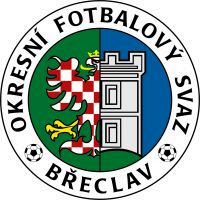 Fotbalová asociace České republiky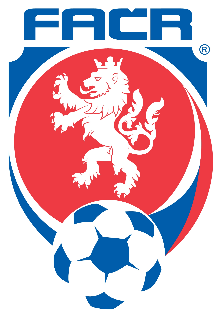 Okresní fotbalový svaz BřeclavDisciplinární komiseVeslařská 1, 690 02 Břeclavtel.: 775 999 100email: sekretariat@ofsbreclav.cz……………………..………………….……………………..………………….razítko a podpis zástupce klubupodpis žádajícího hráče